          MARCH 25, 2018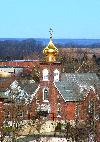 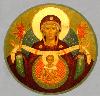  ASSUMPTION OF THE VIRGIN MARY  UKRAINIAN ORTHODOX CHURCH ECUMENICAL PATRIARCHATE OF CONSTANTINOPLE AND NEW ROME                1301 Newport Avenue                 Northampton, Pennsylvania 18067                 V. Rev. Bazyl Zawierucha, Rector              Protodeacon Mychail Sawarynski, AttachedTelephones: Church Office… (610) 262-2882Church Fax/Kitchen/Hall… (610) 262-0552Fr. Bazyl’s Residence… (610) 882-2488Protodeacon Mychail’s Residence… (610) 262-3876Websites:   holyassumption.org           ukrainianorthodoxchurchusa.org	      lvorthodox.wordpress.com	E-mail:    Parish… avmuoc@gmail.com           Fr. Bazyl…nearomabz@gmail.com           Protodeacon Mychail…pravoslavni@rcn.comWebmaster, John Hnatow… john.hnatow@gmail.com==============================================================					   25th March, (12th March), 20185th SUNDAY OF THE GREAT LENT. Tone 1. Venerable MARY of Egypt. THEOPHANES the Confessor (818). Righteous PHINEAS  grandson of Aaron (1500 BC). GREGORY Dialogist, pope of Rome        (604). SYMEON the New Theologian (1021).                               Hebrews 9:11-14; Galatians 3:23-29  Mark 10:32-45; Luke 7:36-50	Today’s Bulletin is sponsored in loving memory of mother         + XENIA SHESKA and is offered by Mr. & Mrs. Michael Misko      DIVINE LITURGY OF ST. BASIL THE GREAT          PROPERS OF THE DIVINE LITURGYTropar of the Resurrection, Tone 1When the stone had been sealed by the Jews, while the soldiers were guarding; Your Most Pure Body, You arose on the third day, Savior, granting life to the world. Therefore, the Powers of Heaven cried to You, the Giver of Life: Glory to Your Resurrection, Christ. Glory to Your Kingdom. Glory to Your Divine Plan, only Lover of Mankind. Tropar of the Dormition, Tone 1In giving birth, you preserved your virginity. In falling asleep you did not for-sake the world, Birth-Giver of God. You were translated to life, Mother of Life and through your prayers you deliver our souls from death.Tropar to Venerable Mother Mary of Egypt, Tone 8The image of God was truly preserved in you, O Mother, for you took up the Cross and followed Christ. By so doing, you taught us to disregard the flesh, for it passes away, but to care instead for the soul, since it is immortal. There-fore, Holy Mother Mary, your spirit rejoices with the angels.Kondak of the Fifth Sunday of Great Lent, Tone 4Having suffered the temptations of spiritual winter, let us bring renewed souls and the fruit of good deeds, uplifted in spirit. Behold the Bridegroom Christ is drawing near and giving the crowns of sainthood. Let us be attentive that He might find us worthy to accept the eternal crowns.Glory to the Father, and to the Son and to the Holy Spirit.Kondak to St. Mary of Egypt, Tone 3You, who were once defiled by every type of evil, have today become a Bride of Christ through repentance. Emulating the angelic life, you cast down demons with the weapon of the Cross Therefore, O Glorious Mary, you were made a Bride in the Kingdom.Now and ever and unto ages of ages. Amen.Kondak of the Dormition, Tone 2Neither the tomb nor death had power over the Birth-Giver of God; she is ever watchful in her prayers and in her intercession lies unfailing hope. For as the Mother of Life she has been translated to life by the One Who dwelt within her ever-virginal womb.Prokimen of the Resurrection, Tone 1Let Your mercy, Lord, be upon us as we have put our hope in You.Verse: Rejoice in the Lord, you righteous. Praise befits the upright.Prokimen for Venerable Mary, Tone 4God is wondrous in His saints, the God of Israel.Alleluia Verses, Tone 1God gives me retribution and has subdued peoples under me.He magnifies the salvation of the king and deals mercifully for His anointed,For David and his seed forever.With patience have I waited for the Lord and He was attentive to me and listened to my supplication.In Place of “It is right in truth…”All of creation rejoices in you, Lady, full of Grace, the assembly of angels and the human race, Sanctified Temple and Spiritual Paradise, the Glory of Virgins, from whom God was incarnate and became a Child – our God before the ages. He made your body into a throne, and your womb more spacious than the heavens. All of creation rejoices in you, Lady, Full of Grace. Glory to you.Communion Hymn:Praise the Lord from the heavens, praise Him in the highest.The righteous shall be in everlasting remembrance. He shall not be afraid of any evil report. Alleluia (3X).              SCRIPTURE READINGS AND MENEION                   SIXTH WEEK OF THE GREAT LENT Sun. 27 March…    LENTEN VESPERS at 4:00 PM sponsored by the LEHIGH                   VALLEY BROTHERHOOD OF ORTHODOX CLERGYMon. 26 March…    Translation of the relics (846) of NICEPHORUS the Confessor,Fast Day            Patriarch of Constantinople (829). Martyr SABINUS of Egypt.		        Isaiah 48:17-49:4; Genesis 27:1-41; Proverbs 19:16-25Tues. 27 March…    BENEDICT of Nursia (543). EUSCHEMON of Lampascus.   Fast Day            Isaiah 49:6-10; Genesis: 31:3-16; Proverbs 21:3-21    Wed. 28 March…	  Martyrs AGAPIUS, PUBLIUS, TIMOLAUS, ROMULUS, two    Fast Day:            named DIONYSIS & two named ALEXANDER at Caesarea (303).Wine & Oil	        Isaiah 58:1-11; Genesis 43:26-31; Proverbs 21:23-22:4        5:30 PM     MYSTERY OF PENANCE & ABSOLUTION            	                              NINTH HOUR & TYPICA        6:00 PM     LITURGY OF PRE-SANCTIFIED GIFTSThurs. 29 March..     Martyr SABINAS of Hermopolis (303). Martyr PAPAS of Lyca-Fast Day:		   onia (305). Apostle ARISTOBULUS of the70, Bishop of Britain.Wine & OIL          Isaiah 65:8-16; Genesis 46:1-7; Proverbs 23:15-24:5Fri.  30 March… 	   ALEXIS, Man of God in Rome (411). Martyr MARINUS, soldierFast Day:             in Caesarea, Palestine (260). St. MACARIUS (1483).                                                                        Oil                  Isaiah 6610-24; Genesis 49:33-50:26; Proverbs 31:8-32       10:00 AM      LITURGY OF PRESANCTIFIED GIFTS at St. Mary’s Church                      in Allentown.        6:30 PM      HOLY MYSTERY OF ANOINTING at our church; Metropolitan                      Antony will be main celebrant. Lenten luncheon to follow.Sat.  31 March…      RESURRECTION OF RIGHTEOUS LAZARUS. CYRIL, Arch-  Fast Day:             bishop of Jerusalem (386). Martyrs TROPHIMUS & EUCARPUSWine: Oil & Caviar    Hebrews 12:28-13:8    John 11:1-45     	   8:30 AM     THIRD & SIXTH HOUR          		              9:00 AM     DIVINE LITURGY OF ST. JOHN CHRYSOSTOM               5:00 PM     FESTAL VESPERS AT OUR CHURCHSun. 01 April…        ENTRY OF THE LORD INTO JERUSALEM. PALM SUNDAY. Fast Day:             FISH                	8:30 AM        THIRD & SIXTH HOURS; MYSTERY OF REPENTANCE      9:00 AM        DIVINE LITURGY OF ST. JOHN CHRYSOSTOM                         BLESSING OF PALMS AND WILLOW BRANCHES   NECROLOGY:           	  25 Mar…  Helen Kokolus ’96, Protopresbyter Oleh Kulick ‘89	  26 Mar…  Suzette Kroff ’93, Xenia Sheska ‘12	  27 Mar…  Stephen Myc ’30, Constantine Wulchak ’60, John Gulka ‘84        29 Mar…  Oksana Poshtar ‘07        30 Mar…  Maxim Zuravel ’37, Paul Poticha ‘92	  31 Mar…  Protopresbyter Volodymyr Sokolonsky ’65,                   Protopresbyter Vasyl Czekaluk ‘04    	    VICHNAYA PAMJAT’!    MEMORY ETERNAL!BIRTHDAYS:	  25 Mar…  Joseph Keslosky 	  26 Mar…  Stephanie Burk        29 Mar…  Martha Misko                 MNOHAYA LITA!     MANY YEARS!WE PRAY FOR THE HEALTH AND WELLBEING OF: Priest Bazyl Zawierucha, Catherine Kochenash, Fr. Vasyl Dovgan, Michael Smallen, Vladimir & Emma Krasnopera, Tessie Kuchinos, Brendan Phillips, Jessie Hnatow, Jessica Meashock, Wasyl Hewko, Adam Hewko, Betty Hendrickson, Andrew Thaxton, Helen Sodl, Michelle Pierzga, Susan Ferretti, Matthew Vitushinsky, Micah Brickler, Lubov Slonova, Natalya Lutyi, Carole Zarayko, William Fischer, John Vitushinsky, Ekaterina Seremula OCMC AGAPE CANISTER donations $19.00. Thank you for your support.GREAT LENT is the time for MISSION ASSISTANCE.JR UOL PASKA SALE: PICK-UP SUNDAY, APRIL 1ST. NEXT PIEROHI PRODUCTION APRIL 12th . Order by April 8th. Remaining dates: APRIL 26; May 10 & 24. Call Helen 610-261-4575.SR UOL CHEESECAKE SALE for PASCHA. PICK-UP Mar. 28 to Apr 1.NORTHAMPTON FOODBANK DONATIONS: there continues to be a need for food to assist our neighbors. Special request for our parish is baby foods.SCHEDULE FOR RELIGIOUS INSTRUCTION with Linda Winters:March 25th 9 AM; April 1st 11 AM; April 15th 9 AM; April 22nd 11 AM; April 29th 9 AM; May 6th 11 AM; May 13th 9 AM; May 20th 11 AM; June 3rd 11 AM; June 10th 9 AM.REDNER’S SAVE A TAPE PROGRAM continues. Deposit receipts in church vestibule. Please use Redner’s Pump Rewards/Save a Tape Card.              ST. GREGORY DIALOGUS, POPE OF ROMEToday, the Church also remembers St. Gregory Dialaogus, born in 540. His grandfather was Pope Felix. He received an excellent education and served in high government positions, but he longed for a monastic life. After the death of his father, he used his inheritance to establish six monasteries including the one in Rome dedicated to Apostle Andrew the First-Called, where he received his monastic tonsure. He lived for a while in Constantinople where he wrote a Commentary on the Book of Job. After the death of Pope Pelagius he was chosen to the Roman See. St. Gregory compiled the Liturgy of the Presanctified Gifts which was affirmed by the Sixth Ecumen-ical Council and accepted by the Universal Orthodox Church, celebrated on weekdays during the Great Lent. He struggled against the Donatist heresy and converted the pagans and Goths of Brittany from the Arian heresy. For his work, “Dialogues Concerning the Life and Miracles of the Italian Fathers,” he was called “Dialogus.” He headed the Church for 13 years ministering to his flock, characterized by a love of poverty. Known as Pope Gregory the Great, he died in 604 ad his relics rest in the Cathedral of Apostle Peter in Rome.             VENERABLE SIMEON THE NEW THEOLOGIANThe Church also remembers St. Simeon the New Theologian, born in 949 in Galatea and educated at Constantinople. He was prepared for a career at the imperial court but met Elder Simeon the Pious at the Sudion Monastery and entered the monastery at age 27. He had a vision of Divine Light which intensified his prayer and vigil, renouncing his own will. He was sent to the Monastery of St. Mamas where he was made Abbot in 980, an office he held for 25 years. He retired in 1005 and wrote his theological works, which appear in the “PHILOKALIA”, the chief theme is the struggle against the passions and sinful thoughts. He wrote instructions for monks and 70 poems, “Hymns of Divine Love.” His teachings about the mysteries of mental prayer and spiritual struggle have earned him the title, “the New Theologian.” He settled in the ancient Monastery of St. Makrina and peacefully fell asleep in the Lord in 1021. In his life he received the gift of working miracles.  